January 2023Dear applicant,I would like to welcome you to Falinge Park and for your interest in this post. Technology is a popular subject and has improved over the past couple of years after a period of instability. It encompasses all disciplines through a carousel at Key Stage 3 and options at Key Stage 4. We have a partnership with Rochdale Town Hall to be involved in its regeneration through the Heritage Lottery Fund and currently our DEC pupils will play a significant role in this. We are looking for someone to teach DT across Key Stage 3 and Key Stage 4.  The department is well resourced with the support of a faculty technician.The team is cohesive and supportive with a will to develop their area of curriculum so that our pupils can benefit.Why Falinge?Our objective is simple at Falinge: to create a compelling learning experience. We do this by believing in people and positive relationships. This underpins our actions with each other and with the children. We have only one non-negotiable in school and that is our commitment to Safeguarding. If you visit the school I would hope you would notice the warm, welcoming environment; the excellent behaviour of the children; strong staff morale; a commitment to professional development of all staff; and a strong sense that this is a place where learning is valued.We have been very proud during Covid to continue moving forward and we made some deliberate choices that enabled us to do this. We have developed our community wing of the school and are working closely with our charitable and voluntary organisations on social action and social justice projects. We believe in the beauty of civil society: of schools and community partners working together, ultimately benefiting the wellbeing and agency of communities. We would expect the successful applicant to be part of this approach.We do work hard at the school but teacher’s timetables are generous and we do not have a culture of “meeting for meeting’s sake.” We are sensible with workload and expectations and are not afraid to stop if what we are doing isn’t having an impact on compelling learning. As with any organisation, we don’t get it right all of the time – but we make sure that we work in a non-judgemental environment and we focus our actions have to be for the benefit of the children. Next steps?If you are interested in applying, please look at the person specification, our website and familiarise yourself with what we are about. If you would like to visit the school please contact my PA Lisa Fitton on fittonl@falingepark.com to arrange a visit and we will make sure we accommodate you. When writing your application, I am interested in understanding why you want to work at our school as well as gathering information about your skills, knowledge, leadership and vision for Technology education that make you suitable for this role. Yours faithfully,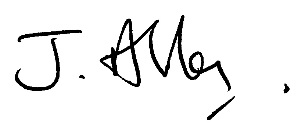 Janice AllenHeadteacher